LIST OF QUALIFIED CANDIDATES FOR COUNSELLING ON 16-12-2020 FOR Ph.D.(Hort.) ADMISSION FOR THE ACADEMIC YEAR – 2020-21Date of Counselling		:	16-12-2020	Time				:	2.00 P.M onwards	Venue				:	College of Horticulture, Venkataramannagudem. Admission is based on merit under rule of reservation (region and category wise).  All the rank holders are requested to bring all original certificates at the time of counselling. Without original certificates, candidates will not be allowed for counselling.  As the number of candidates called are more than the number of seats existing, there is no guarantee of seat to all candidates.Note:  Candidates attending for counselling should follow the COVID-19 (Pandemic) rules :         * Everyone to wear Mask, Please use hand sanitizer before entering, Maintain social 
           distancing (6 feets) and Get your temperature checked at the Counselling Hall.  K.GOPALREGISTRAR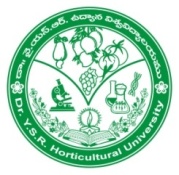 Dr. Y.S.R.HORTICULTURAL UNIVERSITYAdministrative Office : Venkataramannagudem, P.O. Box No.7,                                          Near Tadepalligudem - 534 101,West Godavari District, Andhra Pradesh.-x--x-Sl.
No.Name of the Applicant & Father's Name1Paladugu Chakradhar
S/o.P.Jayaramulu2Nagari Mounica
D/o.N.Sudhakar3Chigurupati Sai Prasanth
S/o.Ch.Rama Chandhra Naidu4Biyyala Srinivasulu
S/o.Biyyala Sri Hari5Aluru Reshma
D/o.A.Sambasivarao6Malikireddy Jasmitha
D/o.M.Dasthagiri Reddy7Bathala Lakshmi Devi
D/o.B.Subbarayudu8Jogula Karunakar
S/o.J.Prabhakar9Vadite Ramesh Naik
S/o.V.Hanuma Naik10Manukonda Vasantha Ratna
D/o.M.Ramgopal Rao11Maraboina Sandhyarani
D/o.M.Sammaiah12Sudati Akshitha
D/o.S.Rajeshwar Rao13Gollapalli Komali Joseph
D/o. G.Ravi Kumar14K V Lakshmi
D/o.K.Srinivasa Rao15Degam Archana
D/o.D.Gangadhar16Pothuraju Pradeep Kumar
S/o. P.Hanumantha Rao17Rampalli Syamala
D/o.R.Suryaprakash Reddy18Snehaleela Garnepudi
D/o.William Carey Garnepudi19Kannidi Siddhartha
S/o.K. Babu Rao20Ganesuni Lakshmi Prasanna
D/o.G.Chennakesavulu21Nagalapuram Amrutha Pavani
D/o.N Rayudu22Chittimoju Durga Hemanth Kumar
S/o.Ch.Srinivas Rajkumar23Tulluru Naveen Kumar
S/o.T.Ramesh Babu24Kommana Pavani
D/o.K.Krishna Rao25Mahesh S S N Mokhamatla
S/o.Edukondalu26Asodu Aiswarya Deepthi
D/o.A.Guravaiah